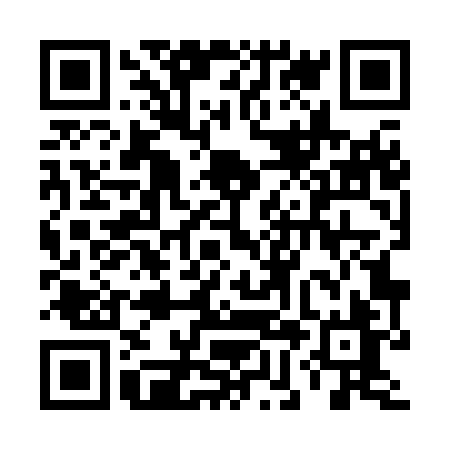 Ramadan times for Cortland, Illinois, USAMon 11 Mar 2024 - Wed 10 Apr 2024High Latitude Method: Angle Based RulePrayer Calculation Method: Islamic Society of North AmericaAsar Calculation Method: ShafiPrayer times provided by https://www.salahtimes.comDateDayFajrSuhurSunriseDhuhrAsrIftarMaghribIsha11Mon5:565:567:121:054:226:576:578:1412Tue5:545:547:111:044:226:596:598:1513Wed5:535:537:091:044:237:007:008:1614Thu5:515:517:071:044:247:017:018:1715Fri5:495:497:061:034:247:027:028:1916Sat5:475:477:041:034:257:037:038:2017Sun5:465:467:021:034:267:047:048:2118Mon5:445:447:011:034:267:057:058:2219Tue5:425:426:591:024:277:077:078:2320Wed5:405:406:571:024:277:087:088:2521Thu5:385:386:551:024:287:097:098:2622Fri5:375:376:541:014:297:107:108:2723Sat5:355:356:521:014:297:117:118:2824Sun5:335:336:501:014:307:127:128:3025Mon5:315:316:481:014:307:137:138:3126Tue5:295:296:471:004:317:147:148:3227Wed5:275:276:451:004:317:157:158:3328Thu5:255:256:431:004:327:177:178:3529Fri5:245:246:4212:594:327:187:188:3630Sat5:225:226:4012:594:337:197:198:3731Sun5:205:206:3812:594:337:207:208:381Mon5:185:186:3712:584:347:217:218:402Tue5:165:166:3512:584:347:227:228:413Wed5:145:146:3312:584:347:237:238:424Thu5:125:126:3112:584:357:247:248:445Fri5:105:106:3012:574:357:257:258:456Sat5:085:086:2812:574:367:277:278:467Sun5:075:076:2612:574:367:287:288:488Mon5:055:056:2512:564:377:297:298:499Tue5:035:036:2312:564:377:307:308:5010Wed5:015:016:2212:564:377:317:318:52